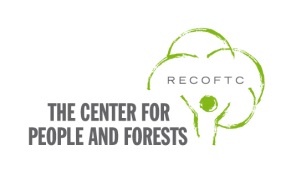 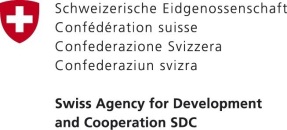 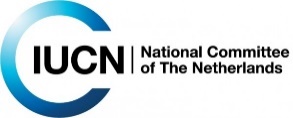 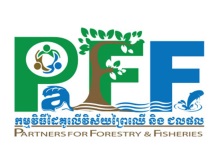 វគ្គបណ្តុះបណ្តាលស្តីពី ការទុកដាក់ឯកសារ និងការគ្រប់គ្រងហិរញ្ញវត្ថុ នៃក្រុមឥណទានសហគមន៍ព្រៃឈើសាលប្រជុំសណ្ឋាគារ ហ៊រ ប៊ុន្នី ខេត្តក្រចេះថ្ងៃព្រហស្បតិ៍ ២រោច ដល់ថ្ងៃសុក្រ ៣រោច ខែមាឃ ឆ្នាំច សំរឹទ្ធិស័ក ព.ស២៥៦២ថ្ងៃទី២១ ដល់ទី២២ ខែកុម្ភៈ ឆ្នាំ​២០១៩កម្មវិធីសហគមន៍ព្រៃឈើជាតិ គឺជាកម្មវិធីទី៤ នៃកម្មវិធីព្រៃឈើជាតិកម្ពុជា ២០១០-២០២៩ ដែលសម្រប​សម្រួល និង​អនុវត្តដោយរដ្ឋបាលព្រៃឈើនៃក្រសួងកសិកម្ម​ រុក្ខាប្រមាញ់ និង​នេសាទ។ គោល​បំណង​សំខាន់​នៃ​កម្មវិធី​ព្រៃឈើជាតិគឺ ដើម្បីចូលរួមចំណែកក្នុងការកាត់បន្ថយភាព​ក្រីក្រ​តាមរយៈការគ្រប់គ្រង​ធនធាន​ព្រៃឈើ និង​សត្វព្រៃ​ប្រកប​ដោយនិរន្តភាព​ដោយ​សហគមន៍​មូលដ្ឋាន។ការអភិវឌ្ឍសហគមន៍ព្រៃឈើពឹងអាស្រ័យ​ទៅលើ​ប្រភព​ថវិកា​ពី​ខាង​ក្រៅ ដែលជារឿយៗ តាមរយៈ​គម្រោង​ជំនួយ​អន្តរជាតិ សម្រាប់អនុវត្តន៍ផែន​ការ​គ្រប់​គ្រង​ព្រៃសហគមន៍ ដែលរួមមានសកម្មភាពស្តារព្រៃឈើឡើងវិញ កិច្ចការពារព្រៃឈើ​សហគមន៍ ការផ្សព្វផ្សាយ ការគ្រប់គ្រង និងដោះស្រាយទំនាស់ជាដើម។ ទោះជាយ៉ាងណា​ក៏ដោយ ការគាំទ្រថវិកាដែលផ្តល់​តាមរយៈគម្រោងមានពេលវេលាកំណត់ នៅ​ពេល​ដែលសកម្មភាពនៃការអនុវត្តន៍​ផែនការ​គ្រប់គ្រង​ព្រៃសហគមន៍មិនមាន​ពេលវេលាបញ្ចប់ឡើយ។ ឥណទានសហគមន៍ព្រៃឈើ​ ​ កំពុងដើតួរនាទីយ៉ាងសំខាន់ក្នុងការទ្រទ្រងថវិកា ដល់ការគ្រប់គ្រងសហគមន៍ព្រៃឈើ។ ឥណទានសហគមន៍ព្រៃឈើ ជាគម្រោងដែលមានលក្ខណៈពិសេសដោយបានបង្កើតឡើងក្នុងគោលបំណង ដើម្បីគាំទ្រ​ និងពង្រឹងស្ថាប័នសហគមន៍ព្រៃឈើ តាមរយៈលក្ខខណ្ឌនៃការវិភាជឬបែងចែកថវិកាចំណូលពីការប្រាក់ ដើម្បីបំរើឲ្យស្ថាប័នសហគមន៍ព្រៃឈើ ការគ្រប់គ្រង និងការអភិវឌ្ឍព្រៃសហគមន៍។​ ដើម្បីគម្រោងឥណទានសហគមន៍ព្រៃឈើដំណើរការទៅបាន គណៈកម្មការក្រុមឥណទានត្រូវបាន​បង្កើតឡើងតាមសហគមន៍និមួយៗ ដែល​​តម្រូវ​ឲ្យមាន​ការ​ពង្រឹង​សមត្ថភាពនៃការគ្រប់គ្រងស្ថាប័ន ការទុកដាក់ឯកសារ និង​ការគ្រប់គ្រងថវិកា (ការកត់ត្រាបញ្ជីចំណូលចំណាយ ការបែងចែកផលប្រយោជន៍) ដើម្បី​ពួកគេមានសមត្ថភាព​គ្រប់គ្រាន់​ក្នុងការអនុវត្តការងារក្រុមឥណទានប្រកបដោយប្រសិទ្ធភាព។១. គោលបំណងនៃវគ្គបណ្តុះបណ្តាលវគ្គនេះរៀបចំឡើងដើម្បីអោយសិក្ខាកាម៖យល់ដឹងពីការរៀបចំស្ថាប័ន តួនាទី ភារកិច្ចរបស់គណៈកម្មការ និងសមាជិកក្រុម សម្រាប់ការគ្រប់គ្រង​ឥណទាន​សហគមន៍​ព្រៃឈើយល់ដឹងពីការកត់ត្រាចំណូលចំណាយ​ ការប្រើប្រាស់ទម្រង់ស្នើសុំខ្ចីប្រាក់ កិច្ចសន្យាខ្ចីប្រាក់ និងរបាយការណ៍ហិរញ្ញវត្ថុ២. វិធីសាស្រ្តរបស់វគ្គៈវគ្គបណ្តុះបណ្តាលនេះ មានរយៈពេល២ថ្ងៃ ក្រុមការងារនឹងធ្វើការសម្របសម្រួលដើម្បីឲ្យសហគមន៍ ដែលបានអនុវត្តគម្រោងឥណទាន ចែករំលែក និងបង្រៀនដល់សហគមន៍ ក្នុងនោះមានក្រុមឥណទានសហគមន៍ព្រៃឈើអូរគ្រៀង អុរតាណឹង និងក្រុមឥណទានសហគមន៍ព្រៃឈើភ្នំមាស ដែលពួកគេត្រូវនាំយកមកជាមួយនូវរាល់ឯកសារពាក់ព័ន្ធដើម្បីធ្វើការបង្ហាញ និងសាកល្បងអនុវត្ត ។៣. លទ្ធផលរំពឹងទុកសិក្ខាកាមនឹងយល់ដឹងពីការរៀបចំស្ថាប័ន តួនាទី ភារកិច្ចរបស់គណៈកម្មការ និងសមាជិកក្រុម ព្រមទាំងការគ្រប់គ្រង ឯកសារ និងថវិកា សម្រាប់ការគ្រប់គ្រង​ឥណទានសហគមន៍​ព្រៃឈើ សិក្ខាកាមនឹងមានលទ្ធភាពគ្រប់គ្រាន់ក្នុង ការកត់ត្រាបញ្ជីស្នាម​ថវិកា​កម្ចី និងធ្វើរបាយការណ៍ហិរញ្ញវត្ថុទៅអ្នកពាក់ព័ន្ធស្របតាមលក្ខន្តិកៈឥណទានសហគមន៍ព្រៃឈើ។៤.សម្ភារៈ 	ក្រដាសផ្ទាំងធំ ប៊ិច សៀវភៅ ហ្វឺត ស្កុត ក្រដាសពណ៌ កន្ត្រៃឯកសារមេរៀន៥. សិក្ខាកាមចូលរួមក្នុងវគ្គៈវគ្គបណ្តុះបណ្តាលនេះ មានសិក្ខាកាមសរុបចំនួន ៣២នាក់ មកពីក្រុមឥណទានសហគមន៍ព្រៃឈើ​ចំនួន៨ក្រុម នៃ ៨ សហគមន៍ព្រៃឈើគឺ៖ ក្រុមឥណទានសហគមន៍ព្រៃឈើ និងសហគមន៍ព្រៃឈើអូរគ្រៀង អូរតាណឹង ពន្ធជា កោះខ្ញែរ ខ្សាច់លាវ កន្ទួត ភ្នំមាស និងក្រុមឥណទានសហគមន៍ព្រៃឈើ និងសហគមន៍ព្រៃឈើស្រែរនាម ក្នុងនោះ រួមមាន៖ គណៈកម្មការក្រុមឥណទាន និងប្រធាន គគស អូរគ្រៀង សរុបចំនួន	០៤នាក់ (ចាស់)គណៈកម្មការក្រុមឥណទាន និងប្រធាន គគស អូរតាណឹង សរុបចំនួន	០៤នាក់ (ចាស់)គណៈកម្មការក្រុមឥណទាន និងប្រធាន គគស ភ្នំមាស សរុបចំនួន	០៤នាក់ (ចាស់)គណៈកម្មការក្រុមឥណទាន និងប្រធាន គគស ពន្ធជា សរុបចំនួន	០៤នាក់ (ថ្មី)គណៈកម្មការក្រុមឥណទាន និងប្រធាន គគស កោះខ្ញែរ សរុបចំនួន	០៤នាក់ (ថ្មី)គណៈកម្មការក្រុមឥណទាន និងប្រធាន គគស ខ្សាច់លាវ សរុបចំនួន	០៤នាក់ (ថ្មី)គណៈកម្មការក្រុមឥណទាន និងប្រធាន គគស កន្ទួត សរុបចំនួន	០៤នាក់ (ថ្មី)គណៈកម្មការក្រុមឥណទាន និងប្រធាន គគស ស្រែរនាម សរុបចំនួន	០៤នាក់ (ថ្មី)៦. កាលបរិច្ឆេទ និងទីកន្លែងសំរាប់វគ្គៈវគ្គនេះនឹងចាប់ផ្តើមនៅ ថ្ងែទី​២១ ដល់ថ្ងៃទី២២ ​ខែកុម្ភៈ ឆ្នាំ​ ២០១៩​ នៅសាលប្រជុំសណ្ឋាគារ ហ៊រ ប៊ុន្នី ខេត្តក្រចេះ ។​​ សូមអានកម្មវិធីដូច​មានជូនភ្ជាប់ខាងក្រោមៈ៧-កម្មវិធីវគ្គបណ្តុះបណ្តាល					ថ្ងៃព្រហស្បតិ៍ ទី២១ ដល់ថ្ងៃសុក្រ ទី២២ ខែកុម្ភៈ ឆ្នាំ​ ២០១៩​ ពេលវេលា/ម៉ោងសកម្មភាព/​​ ប្រធានបទនៅចុងបញ្ចប់នៃមេរៀនសិក្ខាកាមនិងយល់ដឺងអំពី៖វិធីសា្រស្តអ្នកទទួលខុសត្រូវថ្ងៃទី១ (ថ្ងៃព្រហ្បតិ៍ ទី២១ ខែកុម្ភៈ ឆ្នាំ២០១៩)ថ្ងៃទី១ (ថ្ងៃព្រហ្បតិ៍ ទី២១ ខែកុម្ភៈ ឆ្នាំ២០១៩)07.30- 08.00ការចុះឈ្មោះសិក្ខាកាម​ស៊ន ចាន់សី08.00- 08.1508.15- 09.00ការណែនាំអំពីវគ្ក​ការរៀបចំការរំពឹងទុក​ កម្មវិធី និងវិន័យ ​ដំណើរការ គោល​បំណង និងមាតិកា​រសំខាន់កំណត់បាននូវវិន័យក្នុងដំណើរការវគ្គ​កំណត់នូវលទ្ធផលរំពឹងទុក​ពីវគ្គបទបង្ហាញពិភាក្សាក្រុមធំថាច់ មេត្រី09.០០-09.30ទស្សនទាន និងដំណើរការនៃការ​រៀបចំគម្រោង​ ឥណទានសហគមន៍ព្រៃឈើប្រវត្តិ និងដំណើរ​ការ​នៃការរៀបចំគម្រោងតួនាទីនៃគម្រោងឥណទានក្នុងការគ្រប់គ្រងសហគមន៍ព្រៃឈើបទឧទេ្ទសនាម​​សំណួរ ចម្លើយហេង ដា09.30-10.00                          សម្រាកអាហារសម្រន់09.30-10.00                          សម្រាកអាហារសម្រន់09.30-10.00                          សម្រាកអាហារសម្រន់09.30-10.00                          សម្រាកអាហារសម្រន់09.30-10.00                          សម្រាកអាហារសម្រន់10:00-11:00ការគ្រប់គ្រងស្ថាប័នក្រុមឥណទាន ៖​ -ទស្សនៈនៃការគ្រប់គ្រងស្ថាប័ន-ការរៀបចំ​ក្រុម-អី្វទៅជា​លក្ខន្តិកៈក្រុមឥណទាន ?​ -ហេតុអ្វីត្រូវមានលក្ខន្តិកៈក្រុមឥណទាន?សារៈសំខាន់នៃ ការគ្រប់គ្រងស្ថាប័ន​ធាតុនានាដែលនាំអោយស្ថាប័នអាចបំពេញមុខងារបានដំណើរការរៀបចំក្រុម និងលក្ខន្តិកៈបទឧទេ្ទសនាម​​ ការពិភាក្សា​ក្រុមអ្នកសម្របសម្រួល11:00-12:00រំលឹកពីការរៀបចំមូលនិធិអភិវឌ្ឍន៍សហគមន៍ព្រៃឈើ​, ការរៀបចំ បើកគណៈនេយ្យនិងសៀវភៅធនាគារ​គោលបំ​ណង​នៃការ​រៀបចំមូលនិធិអភិ​វឌ្ឍ​សហគមន៍ព្រៃឈើ​ភាពសំខាន់នៃការរក្សាទុកមូលនិធិអភិវឌ្ឍ​សហគមន៍នៅធនាគារ​ និង ដំណើរការសំរាប់ការបើក​គណនីបទឧទ្ទេសនាម ក្រុមពិភាក្សាស៊ន ចាន់សី12:00-01:30សំរាកអាហារថ្ងៃត្រង់សំរាកអាហារថ្ងៃត្រង់សំរាកអាហារថ្ងៃត្រង់សំរាកអាហារថ្ងៃត្រង់01:30-2:00ណែនាំពីការងារគណនេយ្យវិក័យប័ត្រចំណាយ(ប័ណ្ណចំណាយ)វិក័យប័ត្រទទួលប្រាក់(ប័ណ្ណចំណូល)សៀវភៅបេឡា Cash bookប័ណ្ណចំណាយ ប័ណ្ណចំណូល ការ​កត់ត្រាចូលសៀវភៅបេឡាបទឧទ្ទេសនាម លំហាត់ជាក្រុមស៊ន ចាន់សី02:00- 02:20ដំណើរការទូទៅនៃគម្រោងឥណទាន02:20-02:45(ជំហាន ១)កិច្ចព្រមព្រៀងរវាងគ.គ.ស និងគណៈកម្មការក្រុមឥណទានកិច្ចព្រមព្រៀងរវាង គគស និងក្រុមឥណទាន (រយៈពេល៦ខែ ឬ ១ឆ្នាំ អាស្រ័យទៅតាមលក្ខខន្តិកៈ)បទបង្ហាញ និងអនុវត្តសាកល្បងស.ព អូរគ្រៀង02:45-03:00សម្រាកអាហារសម្រន់ 03:00-3:15(ជំហាន ២)ការផ្សព្វផ្សាយដល់សមាជិកពីនិតិវិធីខ្ចីលុយលក្ខខណ្ឌក្នុងការខ្ចីប្រាក់របស់សមាជិកក្រុមឥណទានបទបង្ហាញ03:15-4:45(ជំហាន ៣)សមាជិក ខ្ចីប្រាក់ពីក្រុមឥណទានកិច្ចសន្យាខ្ចីលុយ តារាងកាលវិភាគបង់ប្រាក់ប្រចាំខែ សៀវភៅកត់ត្រាខ្ចីប្រាក់ សងប្រាក់សៀវភៅបេឡាចំណូល ចំណាយ (បា្រក់ដើម ការប្រាក់ តួនាទី គគសតួនាទី ក្រុមឥណទាន (ប្រធាន បេឡា និងគណនេយ្យ)បទបង្ហាញ និងអនុវត្តសាកល្បងស.ព អូរគ្រៀង04:45-05:00វាយតម្លៃថ្ងៃទី២ (ថ្ងៃសុក្រ ទី២២ កុម្ភៈ ២០១៨)ថ្ងៃទី២ (ថ្ងៃសុក្រ ទី២២ កុម្ភៈ ២០១៨)ថ្ងៃទី២ (ថ្ងៃសុក្រ ទី២២ កុម្ភៈ ២០១៨)ថ្ងៃទី២ (ថ្ងៃសុក្រ ទី២២ កុម្ភៈ ២០១៨)ថ្ងៃទី២ (ថ្ងៃសុក្រ ទី២២ កុម្ភៈ ២០១៨)08.00-08.30រំលឹកមេរៀនល្បែងថាមពលក្រុមធំក្រុមអ្នកសម្របសម្រួល8.30-10.00(ជំហាន ៤)សមាជិសងប្រាក់ទៅក្រុមឥណទាន (ប្រចាំខែ​ ឬ ៣ ខែអាស្រ័យទៅតាមលក្ខខន្តិកៈ)តារាងកាលវិភាគបង់ប្រាក់ប្រចាំខែ សៀវភៅកត់ត្រាខ្ចីប្រាក់ សងប្រាក់ សៀវភៅបេឡាចំណូល ចំណាយ (បា្រក់ដើម ការប្រាក់)របាយការណ៍ហិរញ្ញវត្ថុបទបង្ហាញ អនុវត្តសាកល្បង10.00-10:20សម្រាកអាហារសម្រន់10:20-12:00(ជំហាន ៥)ក្រុមឥណទានបូកសរុបរបាយការណ៍ឥណទាន (រយៈ ៦ខែ អាស្រ័យទៅតាមលក្ខខន្តិកៈ)តារាងកាលវិភាគបង់ប្រាក់ប្រចាំខែ (សរុបក្នុងរយៈពេលឲ្យខ្ចី)សៀវភៅកត់ត្រាខ្ចីប្រាក់ សងប្រាក់ (សរុបក្នុងរយៈពេលឲ្យខ្ចី)សៀវភៅបេឡាចំណូល ចំណាយ (បា្រក់ដើម ការប្រាក់)ការបែងចែកភាគលាភបណ្ណចំណាយ (សម្រាប់ការបែងចែកភាកលាភ)របាយការណ៍ហិរញ្ញវត្ថុបទបង្ហាញ អនុវត្តសាកល្បងក្រុមឥណទានស.ព អូរគ្រៀង, អូរតាណឹង និងភ្នំមាស12:00-02:00អាហារថ្ងៃត្រង់02:00- 03:00ក្រុមឥណទានបូកសរុបរបាយការណ៍ឥណទាន (ត)បទបង្ហាញ អនុវត្តសាកល្បងអ្នកស្រី មុំ ធីន ស.ព ភ្នំមាស03:00-03:20សំរាកអាហារសំរ៉ន់03:20-04:00ឆ្លុះបញ្ចាំងពីដំណើរការទូទៅនៃគម្រោងឥណទានដំណើរការអនុវត្តគម្រោងឥណទានបទឧទ្ទេសនាម ហេង ដា04:00-04:45ផែនការសកម្មភាពហេង ដា04:45-05:00ការវាយតំលៃ​និងបិទវគ្គទាំងអស់គ្នា